Приложениек решению Думыгородского округаот 19.09.2019 года № 35/22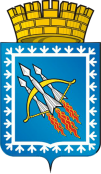 КОНТРОЛЬНЫЙ ОРГАН ГОРОДСКОГО ОКРУГАЗАКРЫТОГО АДМИНИСТРАТИВНО-ТЕРРИТОРИАЛЬНОГООБРАЗОВАНИЯ СВОБОДНЫЙул. Майского, 67, ЗАТО Свободный, Свердловская область, 624790, тел./факс: (34345) 5-89-46Отчето результатах контрольного мероприятияПроверка полноты и своевременности поступления денежных средств в бюджет городского округа ЗАТО Свободный по источникам неналоговых доходов в 2018 году  (наименование контрольного мероприятия)Основание для проведения контрольного мероприятия:Пункт 1.4 Плана работы Контрольного органа на 2019 год, утвержденный распоряжением председателя Контрольного органа ЗАТО Свободный от 18.12.2018г. № 70.(пункт плана работы контрольного органа)2. Предмет контрольного мероприятия: неналоговые доходы 2018 года городского округа ЗАТО Свободный.(из программы проведения контрольного мероприятия)3. Объект (объекты) контрольного мероприятия:Администрация городского округа ЗАТО Свободный (далее–администрация)4. Проверяемый период деятельности: 2018 год5.Срок проведения контрольного мероприятия с «02» июля по «15» июля 2019 г.6. Цели контрольного мероприятия:1) Проверка полноты и своевременности поступления денежных средств в бюджет городского округа ЗАТО Свободный по источникам неналоговых доходов. Вопросы контрольного мероприятия (формулируются по цели 1):1. Источники неналоговых доходов бюджета городского округа ЗАТО Свободный.2. Структура и динамика поступлений неналоговых доходов, собираемых на территории городского округа ЗАТО Свободный (администратор дохода – администрация городского округа).3. Доходы от использования имущества, находящегося в муниципальной собственности. 4. Доходы от оказания платных услуг (работ) и компенсации затрат государства. 5. Доходы от продажи материальных и нематериальных активов.6. Средства, полученные в результате применения мер гражданско-правовой, административной и уголовной ответственности, в том числе штрафы, санкции, а также средства, полученные в возмещение вреда, причиненного муниципальному образованию, и иные суммы принудительного изъятия. (из программы контрольного мероприятия)7. Краткая характеристика проверяемой сферы формирования и использования муниципальных средств и деятельности объектов контрольного мероприятия.Администрация (исполнительно-распорядительный орган) в соответствии с Федеральным законом от 6 октября 2003 года № 131-ФЗ «Об общих принципах организации местного самоуправления в Российской Федерации» и статьей 29 Устава городского округа ЗАТО Свободный (далее – Устав) наделена полномочиями по решению вопросов местного значения и полномочиями для осуществления отдельных государственных полномочий, переданных федеральными законами и законами Свердловской области, и осуществляет свою деятельность под руководством Главы администрации городского округа.В проверяемый период должностными лицами являлись: с 01 января 2018 года по 31 декабря 2018 года – глава администрации Матвеев Андрей Александрович, начальник отдела бухгалтерского учета и финансов Рыжкова Светлана Федоровна.8. По результатам контрольного мероприятия установлено следующее:8.1. В соответствии со статьей 41 Бюджетного Кодекса Российской Федерации (далее по тексту – БК) одними из неналоговых доходов бюджета городского округа ЗАТО Свободный (далее по тексту – местный бюджет) являются:- доходы от использования имущества, находящегося в государственной или муниципальной собственности, за исключением имущества бюджетных и автономных учреждений, а также имущества государственных и муниципальных унитарных предприятий, в том числе казенных;- доходы от продажи имущества, находящегося в государственной или муниципальной собственности, за исключением движимого имущества бюджетных и автономных учреждений, а также имущества государственных и муниципальных унитарных предприятий, в том числе казенных;- доходы от платных услуг, оказываемых казенными учреждениями;- средства, полученные в результате применения мер гражданско-правовой, административной и уголовной ответственности, в том числе штрафы, конфискации, компенсации, а также средства, полученные в возмещение вреда, причиненного муниципальным образованиям, и иные суммы принудительного изъятия.Согласно приложениям 3,4 к решению Думы городского округа ЗАТО Свободный (далее по тексту – решение Думы) от 20.12.2017 г. № 16/7 «Об утверждении бюджета городского округа ЗАТО Свободный на 2018 год и плановый период 2019 и 2020 годов» (ред. 19.12.2018) к доходам от использования имущества, находящегося в государственной и муниципальной собственности относились:- 000 1 11 05074 04 0003 120 доходы от сдачи в аренду имущества, составляющего казну городских округов (за исключением земельных участков) (нежилой фонд);- 000 1 11 05074 04 0004 120 доходы от сдачи в аренду имущества, составляющего казну городских округов (за исключением земельных участков) (плата за наем);- 000 1 11 05074 04 0009 120 доходы от сдачи в аренду имущества, составляющего казну городских округов (за исключением земельных участков) (гаражи);- 000 1 11 05074 04 0010 120 доходы от сдачи в аренду имущества, составляющего казну городских округов (за исключением земельных участков) (движимое имущество).К доходам от оказания платных услуг (работ) и компенсации затрат государства относятся:- 000 1 13 01994 04 0004 130  прочие доходы от оказания платных услуг (работ) получателями средств бюджетов городских округов (в части родительской платы за путевки);- 000 1 13 02994 04 0001 130 прочие доходы от компенсации затрат бюджетов городских округов (в части возврата дебиторской задолженности прошлых лет);К доходам от продажи материальных и нематериальных активов относились:- 000 1 14 02043 04 0002 410 доходы от реализации иного имущества, находящегося в собственности городских округов (за исключением имущества муниципальных бюджетных и автономных учреждений, а также имущества муниципальных унитарных предприятий, в том числе казенных), в части реализации основных средств по указанному имуществу (прочие доходы от реализации иного имущества).К доходам от штрафов, санкций, возмещения ущерба относились:000 1 16 51020 02 0000 140 денежные взыскания (штрафы), установленные законами субъектов Российской Федерации за несоблюдение муниципальных правовых актов, зачисляемые в бюджеты городских округов;000 1 16 90040 04 0000 140 прочие поступления от денежных взысканий (штрафов) и иных сумм в возмещение ущерба, зачисляемые в бюджеты городских округов;000 1 16 32000 04 0000 140 денежные взыскания, налагаемые в возмещение ущерба, причиненного в результате незаконного или нецелевого использования бюджетных средств (в части бюджетов городских округов).Решением Думы городского округа ЗАТО Свободный от 20.12.2017 г. № 16/7 «Об утверждении бюджета городского округа ЗАТО Свободный на 2018 и плановый период 2019 и 2020 годов» утвержден перечень главных администраторов доходов бюджета городского округа ЗАТО Свободный на 2018 год (Приложение 2): администрация городского округа, финансовый отдел администрации городского округа, Контрольный орган городского округа.Главным администратором доходов от сдачи в аренду объектов нежилого фонда, от платы за пользование жилыми помещениями (плата за наем), от сдачи в аренду имущества, находящегося в казне – арендная плата за гаражи, от сдачи в аренду движимого имущества, находящегося в казне, от реализации имущества, находящегося в оперативном управлении учреждений, от реализации иного имущества, находящегося в собственности городских округов определена администрация городского округа.Неналоговые доходы поступают в бюджет городского округа ЗАТО Свободный по нормативам в соответствии со статьей 62 Бюджетного Кодекса.В ходе проведения контрольного мероприятия установлено, что действующая нормативная правовая база, регламентирующая отдельные вопросы использования, реализации муниципального имущества в городском округе ЗАТО Свободный в проверяемый период состоит из шести положений:- Положение о порядке организации и проведения приватизации муниципального имущества городского округа ЗАТО Свободный, утвержденное решением Думы от 28.05.2009 г. № 23/7;- Положение «О порядке управления и распоряжения муниципальным имуществом, находящимся в собственности городского округа ЗАТО Свободный», утвержденное решением Думы от 08.07.2010г. № 43/10;- Положение «О порядке передачи в аренду муниципального имущества городского округа ЗАТО Свободный», утвержденное решением Думы от 03.06.2010г. № 42/16;- Положение «О порядке планирования приватизации муниципального имущества городского округа ЗАТО Свободный», утвержденное решением Думы от 14.09.2017г. №13/16;- Положение «О подготовке и принятии решений об условиях приватизации муниципального имущества», утвержденное решением Думы от 14.09.2017г.№13/17;- Положение «О приватизации муниципального жилищного фонда городского округа ЗАТО Свободный», утвержденное решением Думы от 31.03.2010г. №38/15.8.2. В составе доходов бюджета городского округа ЗАТО Свободный неналоговые доходы, собираемые на территории городского округа, в части администратора дохода – администрации городского округа в 2018 году составили 3 066,96 тыс. руб. Информация о доходах представлена в виде таблицы:Плановые назначения по администрируемым администрацией городского округа неналоговым доходам на 2018 год, рассчитанные при формировании местного бюджета в первоначальной редакции, являются заниженными и уточняются в течение очередного финансового года по факту поступления доходов. По сравнению с первоначальной редакцией местного бюджета от 20.12.2017 (10 044,9 тыс. руб.) сумма планируемых доходов в последней редакции (от 19.12.2018) увеличилась на 851,4 тыс. руб. (10 896,3 тыс. руб.), или 8,5%.8.3. Плановая сумма в 2018 году составила 10 374,9 тыс. руб., фактическое поступление – 2 151,7 тыс. руб., или 20,7%.На основании статьи 606 Гражданского Кодекса РФ по договору аренды (имущественного найма) арендодатель (наймодатель) обязуется предоставить арендатору (нанимателю) имущество за плату во временное владение и пользование или во временное пользование.Были проверены сплошным методом договоры аренды, заключенные в 2018 году, а так же договоры, заключенные ранее, но срок действия, которых распространяется на 2018 год. Наличие договоров аренды сверено с реестром арендаторов муниципального имущества городского округа ЗАТО Свободный по состоянию на 01.01.2019 года, расхождений не выявлено.По состоянию на 01.01.2019г. действуют 12 договоров аренды с индивидуальными предпринимателями и юридическими лицами. 10 из них заключены на аренду недвижимого имущества, 1 – на аренду движимого, 1 – на аренду гаражных боксов. У 3-х договоров аренды нежилого помещения общей площадью 2 502,3 кв.м. с ФГУП ГВСУ №8, заключенных с 01.03.2013г. закончены сроки аренды и с 01.11.2018 г. заключены 2 новых договора с ФГУП ГВСУ №8 - аренда нежилых помещений общей площадью 2 523,3 кв.м., кабельные линии электросетей - 2 713 м., электрические сети – 5 122 м. Всего запланировано доходов от сдачи в аренду нежилого фонда в отчетном периоде 1 766,0 тыс. руб. За 2018 год в местный бюджет получено арендной платы 1 683,87 тыс. руб. или 95,3 % к годовому плану.В 2014 году заключен договор аренды (срок аренды пять лет) на 5 гаражных боксов общей площадью 376,5 кв.м. с индивидуальным предпринимателем, в 2018 году начислено доходов на сумму 406,7 тыс. руб. За 2018 год получено арендной платы в местный бюджет в сумме 406,62 тыс. руб. или 99,98 % к годовому плану.В 2015 году заключен 1 договор аренды на срок пять лет с индивидуальным предпринимателем на остановочный комплекс общей площадью 30 кв.м., в 2018 году начислено доходов на сумму 61,2 тыс. руб., получено арендной платы 61,2 тыс. руб. или 100% к годовому плану.Дебиторская задолженность по арендной плате на 01.01.2019 г. составила 25 213 937,44 руб.:- ООО «Капитан» 214 380,46 руб. – здание бани,- ИП Колесников Е.И. (останов. комплекс) -) 473,08 руб.; - МУП ЖКХ «Кедр» 25 008 791,66 руб. – наём;- ИП Коренкова В.Ф. -) 8 761,6 руб. (нежилое помещение).Обязательство по внесению арендной платы в полной мере исполнялись по внесению арендной платы за гаражи – 100,0 % от плановых назначений, арендной платы за движимое имущество (остановочный комплекс) – 100,0 % от плановых назначений и платы от сдачи в аренду объектов нежилого фонда – 95,3 % от плановых назначений.Плановая цифра на 2018 год от использования имущества, находящегося в собственности администрации городского округа, а именно плата за пользование жилыми помещениями (плата за наем) составляла 8 141,0 тыс. руб., фактически за 2018 год денежные средства не поступили.Муниципальный жилищный фонд городского округа ЗАТО Свободный – совокупность жилых помещений, принадлежащих на праве собственности администрации городского округа.Социальный наем жилого помещения регулируется гл.8 Жилищного кодекса Российской Федерации от 29.12.2004 N 188-ФЗ (далее - ЖК РФ). По договору социального найма жилого помещения одна сторона - собственник жилого помещения муниципального жилищного фонда обязуется передать другой стороне - гражданину (нанимателю) жилое помещение во владение и в пользование для проживания в нем на условиях, установленных ЖК РФ.Специализированный жилищный фонд – совокупность, предназначенных для проживания отдельных категорий граждан и предоставляемых по правилам ЖК РФ жилых помещений муниципального жилищного фонда и разделяются на:- служебные жилые помещения;- жилые помещения в общежитиях (регламентируется ст. 92 ЖК РФ).Служебные жилые помещения (ст. 93 ЖК РФ) предназначены для проживания граждан в связи с характером их трудовых отношений с органом местного самоуправления, муниципальным унитарным предприятием, муниципальным учреждением, либо в связи с избранием на выборные должности в органы местного самоуправления.В жилом фонде городского округа по состоянию на 01.01.2019 числится 2955 помещений, из них (согласно справке, предоставленной и.о. ведущего специалиста по жилью администрации городского округа): - коммерческие жилые помещения – 83: на территории ЗАТО – 30, ул. Зеленая – 53;- социальный наем – 328: на территории ЗАТО – 181, ул. Зеленая – 147;- служебные жилые помещения – 1531: на территории ЗАТО – 1401, ул. Зеленая – 130;- приватизированные жилые помещения – 968;- нежилые помещения – 45.В 2011 году была произведена консервация (временное прекращение использования) объектов на ул. Зеленая, в т. ч. жилых домов.Согласно агентского договора от 22.12.2014 г. № б/н (п.п. 2.1.12. п.1.2 ст. 2, п.п. 3.1. ст. 3) денежные средства (суммы платежей за наём), причитающиеся администрации городского округа, обязан перечислять МУП ЖКХ «Кедр", все данные суммы платежей (плата за наём), принятых Агентом (МУП ЖКХ «Кедр») от плательщиков в текущем месяце, в пользу Принципала (администрация городского округа) в полном объеме перечисляются в бюджет городского округа в течение трех банковский дней после окончания расчетного периода.В нарушение статьи 42 БК, п. 3.1. ст.3 агентского договора от 22.12.2014 г. № б/н в местный бюджет в 2018 году не перечислена от МУП ЖКХ «Кедр» плата за наём от нанимателей жилых помещений, расположенных в городском округе (последние платежи поступили по сентябрь 2015 года). Задолженность платы за пользование жилыми помещениями (плата за наем) по состоянию на 01.01.2019 г. составила – 25 008,8 тыс. руб., что на 7 708,9 тыс. руб. больше, чем по состоянию на 01.01.2018г. (2017 г. – 17 299,9 тыс. руб.).Согласно вышеуказанному договору п. 5.1 ст. 5 «В случае просрочки исполнения МП ЖКХ «Кедр» обязательств администрация городского округа вправе потребовать неустойку в виде пени в размере одной трёхсотой ставки рефинансирования Центрального банка РФ от суммы собранных денежных средств по оплате за наём», сумма пени составила на 01.01.2019г. 5 018,5 тыс. руб. МУП ЖКХ «Кедр» не исполнялся в 2018 году вышеуказанный пункт договора. Не перечисление вышеперечисленных платежей в местный бюджет является упущенной выгодой бюджета городского округа.Администрацией городского округа в 2018 году было составлено исковое заявление к МУП ЖКХ «Кедр» о взыскании с ответчика 24 064 856 руб. 43 коп., в том числе долга в размере 20 381 946 руб. 29 коп. за услуги, оказанные в период с 2015 года по июнь 2018 года по агентскому договору от 22.12.2014г., и 3 682 910 руб.14 коп. – пени (неустойки), начисленной на основании п.5.1 договора по состоянию на 01.06.2018г. Арбитражный суд Свердловской области своим решением от 18 февраля 2019 года удовлетворил исковые требования в полном объеме.Претензионная работа по задолженности арендной платы ООО «Капитан» ввиду отсутствия специалиста отдела городского хозяйства и экономики не велась с мая 2017 года по сентябрь 2018 года. Сумма задолженности по арендной плате ООО «Капитан» по состоянию на 01.01.2019 года составляет 214 380, 46 руб.Реестр арендаторов объектов муниципального имущества (нежилого фонда) и сумма арендной платы за 2018 год представлены в таблице.ТаблицаИтого наличие задолженности по платежам в местном бюджете от использования имущества, находящегося в муниципальной собственности с учетом неустойки (детализация суммы задолженности дебиторов (руб.)).Администрацией городского округа не в полной мере исполняются полномочия администратора доходов местного бюджета, установленные пунктом 2 статьей 160.1 БК:- не осуществляется контроль за своевременностью платежей в местный бюджет по доходам от использования имущества, находящегося в муниципальной собственности в порядке установленным Приказом Минфина РФ от 01.12.2010 N 157н "Об утверждении Единого плана счетов бухгалтерского учета для органов государственной власти (государственных органов), органов местного самоуправления, органов управления государственными внебюджетными фондами, государственных академий наук, государственных (муниципальных) учреждений и Инструкции по его применению".Не все договоры аренды недвижимого имущества были зарегистрированы, что является не исполнением п.2 ст.609, п.2 с.651 Гражданского Кодекса Российской Федерации.В силу п.2 ст.8.1 Гражданского Кодекса Российской Федерации права на имущество, подлежащие государственной регистрации, возникают, изменяются и прекращаются с момента внесения соответствующей записи в государственный реестр, если иное не установлено законом.В нарушение ч. 5 ст. 51 Федерального закона от 06.10.2003 N 131-ФЗ "Об общих принципах организации местного самоуправления в Российской Федерации" по состоянию на 01.01.2019 значатся 968 помещений, не относящееся к муниципальной собственности в результате приватизации гражданами. Согласно реестра недвижимого имущества, отчета о составе, стоимости и эффективности использования муниципальной казны (исх. № 66-04-154 от 21.02.2019г.) в состав муниципальной казны входят 46 жилых домов (в том числе по ул. Зеленая), в которых значатся 45 – нежилых помещений.Таким образом, контрольным мероприятием установлено, что администрация городского округа (отдел городского хозяйства и экономики) не осуществляет своевременное исключение приватизированных жилых помещений с реестрового учета муниципального имущества.С учетом вышеизложенного в реестре муниципального имущества нет достоверных и актуальных сведений по количеству, общей площади и балансовой стоимости муниципальных жилых помещений, находящихся в собственности городского округа. Наличие полной и актуальной информации об использовании муниципального имущества в части жилого фонда, в том числе его структуре и составе, является необходимым условием эффективного управления муниципальным имуществом. Достижение этой цели обеспечивается, в том числе путем повышения эффективностью учета и контроля сохранности имущества на основе обеспечения достоверности и актуализации сведений реестра муниципального имущества и сохранности муниципального имущества.Как установлено проверкой, по состоянию на 01.01.2019 данные объекты отражены в регистрах бухгалтерского учета в казне городского округа, как один объект (учет по домам), что является нарушением ст. 9, 10 Федерального закона от 06.12.2011 N 402-ФЗ "О бухгалтерском учете", ст. 38 Приказа Минфина России от 06.12.2010 N 162н "Об утверждении Плана счетов бюджетного учета и Инструкции по его применению". Согласно указанным нормам законодательства, жилые помещения права муниципальной собственности, на которые прекращены, в результате приватизации, подлежат списанию со счетов бухгалтерского учета. Таким образом, вышеуказанное нарушение привело к завышению балансовой стоимости муниципальных жилых помещений (домов), составляющих казну.8.4. Плановая сумма по доходам от оказания платных услуг (работ) и компенсации затрат государства в 2018 году (администратор дохода администрация городского округа) составила 216,2 тыс. руб., фактическое поступление – 170,8 тыс. руб.:- доходы от оказания платных услуг (в части родительской платы за путевки) – в сумме 164,6 тыс. руб. или 78,3% от годового плана. Летне-оздоровительная кампания, посещение пришкольного лагеря, низкий процент в связи с тем, что фактическое количество детей меньше запланированного;- прочие доходы от компенсации затрат бюджетов городских округов, в части возврата дебиторской задолженности прошлых лет поступили в сумме 6,16 тыс. руб. (возмещение расходов по страхованию временной нетрудоспособности и в связи с материнством 2017г.).8.5. Доходы от продажи материальных и нематериальных активов на 2018 год не планировались.Одним из способов эффективного использования муниципального имущества, пополнения местного бюджета является приватизация имущества. Положением «О порядке планирования приватизации муниципального имущества городского округа  ЗАТО Свободный», утвержденным решением Думы от 14.09.2017г.№13/16, определены цели и способы, планирование приватизации муниципального имущества. Положением «О подготовке и принятии решений об условиях приватизации муниципального имущества», утвержденным решением Думы от 14.09.2017г.№13/17, определены условия приватизации муниципального имущества, которые принимаются в соответствии с прогнозным планом приватизации муниципального имущества городского округа.Планирование приватизации муниципального имущества городского округа ЗАТО Свободный, в том числе разработка прогнозного плана приватизации, осуществляется отделом городского хозяйства и экономики администрации городского округа. В нарушение статьи 8 Федерального закона от 21.12.2001 N 178-ФЗ "О приватизации государственного и муниципального имущества" на 2018 год разработка прогнозного плана в городском округе не проводилась (на основании данной статьи прогнозный план должен быть разработан за восемь месяцев до начала очередного финансового года, т.е. до 1 мая 2017 года).Прогнозный план приватизации, несмотря на наличие в казне неиспользуемого имущества (акт Контрольного органа от 31.05.2019г. № 2), не составлялся на протяжении трех лет (2017, 2018, 2019 годов).Последние платежи по доходам от продажи материальных активов поступили в 2017 году в сумме 959,0 тыс. руб. (продажа нежилого помещения по адресу ул. Ленина, дом 6, общей площадью 42,1 кв.м.).8.6. Штрафы, санкции, возмещение ущерба в доходах местного бюджета в 2018 году поступили в сумме 744,5 тыс. руб. (администратор дохода – администрация городского округа):- денежные взыскания, налагаемые в возмещение ущерба, причиненного в результате незаконного или нецелевого использования бюджетных средств (в части бюджетов городских округов) поступили в размере 12,3 тыс. руб. или 236,5% к годовому плану. По сравнению с аналогичным периодом прошлого года поступления уменьшились на 1,4 раза; - денежные взыскания (штрафы), установленные законами субъектов Российской Федерации за несоблюдение муниципальных правовых актов, зачисляемые в бюджеты городских округов поступили в сумме 32,4 тыс. руб. (процент исполнения составляет 129,6 %). По сравнению с аналогичным периодом прошлого года поступления увеличились в 2,6 раза;- прочие поступления от денежных взысканий (штрафов) и иных сумм в возмещение ущерба, зачисляемые в бюджеты городских округов поступили в сумме 699,8 тыс. руб. (процент исполнения составляет 254,4%) По сравнению с аналогичным периодом прошлого года поступления сократились в 2 раза или на 703,2 тыс. руб., и составляли в 2017 году 1403,0 тыс. руб. Основные зачисления в доход местного бюджета пеней штрафов за нарушение условий муниципальных контрактов по администрации городского округа (ООО «Капитал групп», ООО «БФ Капитал», ООО «Вымпел строй»).Выборочно была проверена претензионная работа по взысканию задолженности по возмещению ущерба, штрафов. В результате выявлено, что возмещение причиненного материального  ущерба Чачиной Т.В. по приговору Верхнесалдинского суда  от 07 июля 2016 года в пользу администрации городского округа на протяжении января-сентября 2018 года не производилось, претензионная работа за этот период не велась. За октябрь - декабрь 2018 года поступление от Чачиной Т.В. по возмещению ущерба составило 5 164,38 руб., остаток не взысканной задолженности на 01.01.2019г. - 1 057 336,80 руб.Возмещение материального ущерба по решению суда с Собяниной Л.Б. за 2018 год не производилось, претензионная работа за этот период не велась. Остаток не взысканной задолженности на 01.01.2019г. составил 18 627,72 руб.На 01.01.2018 года сумма административных штрафов составила 70 554,83 руб., за 2018 год было уплачено 39517,37 руб., остаток на 31.12.2018 г. составил 31 037,46 руб. В Верхнесалдинский районный отдел судебных приставов УФССП России систематически направляются постановления и жалобы на бездействие судебных приставов-исполнителей.(даются заключения по каждой цели контрольного мероприятия, основанные на материалах актов и рабочей документации, указываются вскрытые факты нарушения законов и иных нормативных правовых актов Российской Федерации, субъекта Российской Федерации, муниципального образования и недостатки в деятельности проверяемых объектов).9. Возражения или замечания руководителей или иных уполномоченных должностных лиц объектов контрольного мероприятия на результаты контрольного мероприятия:Возражений нет.(указываются наличие или отсутствие возражений или замечаний, при их наличии дается ссылка на заключение руководителя контрольного мероприятия, прилагаемое к отчету, а также приводятся факты принятых или разработанных объектами контрольного мероприятия мер по устранению выявленных недостатков и нарушений)10. Предложения (рекомендации) (формулируются или по каждой цели или после изложения результатов по всем целям):1. По поступлению доходов от использования имущества, находящегося в муниципальной собственности (плата за наем) соблюдать условия агентского договора от 22.12.2014 г. № б/н и сокращать образовавшеюся задолженность, которая составила на 01.01.2019 г. – 25 008,8 тыс. руб., что является упущенной выгодой бюджета городского округа. 2. Для увеличения поступлений в местный бюджет доходов от использования имущества, находящегося в муниципальной собственности, установить контроль за своевременностью и полнотой внесения арендной платы и платы за пользование жилыми помещениями. Наладить претензионную работу по взысканию несвоевременно уплачиваемой арендной платы.3. В соответствии с пунктом 2 статьи 651 Гражданского кодекса Российской Федерации зарегистрировать договоры аренды нежилых помещений, заключенных на срок не менее одного года, подлежащие государственной регистрации.4. Организовать документооборот, обеспечивающий своевременное доведение информации о приобретении муниципальной собственности, совершенных действиях с муниципальной собственностью между отделом бухгалтерского учета и финансов и отделом городского хозяйства и экономики.5. Произвести сверку муниципального имущества в части жилого фонда, актуализировать сведения по количеству, общей площади и балансовой стоимости муниципальных жилых помещений. Осуществлять своевременно исключение приватизированных жилых помещений с реестрового учета муниципального имущества, списать со счетов бухгалтерского учета жилые помещения права муниципальной собственности, на которые прекращены, в результате приватизации.6. Планировать приватизацию муниципального имущества городского округа ЗАТО Свободный, в том числе разработать прогнозный плана приватизации на 2020 год, который является одним из способов эффективного использования муниципального имущества и пополнения местного бюджета.  7. Разработать план мероприятий по повышению поступлений доходов в бюджет городского округа ЗАТО Свободный, за счет всех источников.8. Продолжать вести претензионную работу по взысканию задолженностей по возмещению ущерба, штрафов.(формулируются предложения по устранению выявленных нарушений и недостатков, возмещению ущерба, привлечению к ответственности должностных лиц, допустивших нарушения, и другие предложения в адрес организаций и органов государственной власти субъекта Российской Федерации, муниципального образования, в компетенции которых находится реализация указанных предложений, а также предложения по направлению представлений, предписаний, информационных писем, обращений в правоохранительные органы)По результатам контрольного мероприятия предписаний и представлений не выдано.Наименование вида доходаПланна 2018 год,тыс. руб.Исполнениеза 2018 год, тыс. руб.Исполнениеза 2017 год, тыс. руб.Процент исполненияк плану 2018 годаПроцент исполненияк факту 2017 годаНеналоговые доходы10 896,33 066,967 147,828,142,9Доходы от использования  имущества, находящегося в государственной и муниципальной собственности10 374,902 151,72 085,720,7103,2Доходы от сдачи в аренду имущества, составляющего казну городских округов (за исключением земельных участков) (нежилой фонд)1 766,01 683,91 379,995,3122,0Доходы от сдачи в аренду имущества, составляющего казну городских округов (за исключением земельных участков) (плата за наем)8 141,00,0160,000Доходы от сдачи в аренду имущества, составляющего казну городских округов (за исключением земельных участков) (гаражи)406,70406,62474,499,9885,7Доходы от сдачи в аренду имущества, составляющего казну городских округов (за исключением земельных участков) (движимое имущество)61,261,271,410085,7Доходы от оказания платных услуг (работ) и компенсации затрат государства216,2170,8972,979,017,6Прочие доходы от оказания платных услуг (работ) получателями средств бюджетов городских (в части родительской платы за путевки)210,0164,6200,478,482,1Прочие доходы от компенсации затрат бюджетов городских округов (в части возврата дебиторской задолженности прошлых лет)6,26,16104,799,45,88Прочие доходы от компенсации затрат бюджетов городских округов (в части возврата бюджетными учреждениями субсидий на выполнение муниципального задания)0,00,0667,800Доходы от продажи материальных и нематериальных активов0,00,0959,000Прочие доходы от реализации иного имущества, находящегося в собственности городских округов (за исключением имущества муниципальных бюджетных и автономных учреждений, а так же имущества муниципальных унитарных предприятий, в том числе казенных) в части реализации основных средств по указанному имуществу0,00,0959,000Штрафы, санкции,возмещение ущерба305,2744,51 433,0243,951,9Денежные взыскания, налагаемые в возмещение ущерба, причиненного в результате незаконного или нецелевого использования бюджетных средств (в части бюджетов городских округов)5,212,317,5236,570,3Денежные взыскания (штрафы), установленные законами субъектов Российской Федерации  за несоблюдение муниципальных правовых актов, зачисляемые в бюджеты городских округов25,032,412,5129,6259,2Прочие поступления от денежных взысканий (штрафов) и иных сумм в возмещение ущерба, зачисляемые в бюджеты городских округов275,0699,81 403,0254,549,9Прочие неналоговые доходы0,00,01 697,200Невыясненные поступления, зачисляемые в бюджеты городских округов0,00,01 697,200Итого 10 896,33 066,967 147,828,142,9АрендаторСрок договора арендыПлощадь нежилого помещениякв.метрПротяженность мСумма арендной платы по договору(без НДС) за 2018 год, тыс. руб. с учетом задолжен и переплаты планСумма арендной платы, поступившая в 2018 году(без НДС), тыс. руб.Сумма недополученной арендной платы за 2018 г., тыс. руб.Государственная регистрация договора аренды12345671.ФГУП ГВСУ №8 (здание школы №23 здание литер А)01.03.2013-28.02.2018пролонгация 31.10.201801.11.2018-31.10.20232424,4 м2212,6604,4209,3604,4-17.05.2013г.№66-66-22/012/2013-241Регистрации нет2.ФГУП ГВСУ №8 (трансформаторная подстанция №4)01.03.2013-28.02.2018пролонгация до 31.10.201840,1 м2     6,6     6,6-17.05.2013г.№66-66-22/012/2013-2443.ФГУП ГВСУ №8 (трансформаторная подстанция №6)01.03.2013-28.02.2018пролонгация до 31.10.201837,8 м2     5,2     5,2-17.05.2013г.№66-66-22/012/2013-2454.ФГУП ГВСУ №8 (трансформаторные подстанции №4,6, электрические сети, кабельные линии электросетей)01.11.2018-31.10.202340,1 м2 (№4)37,8 м2(№6)2713 м (кабель)1760 м эл.1567 м эл.1795 м эл.    107,5   107,5-Регистрации нет5.МУП «Центральная районная аптека № 42(дом №27 помещение1-6)24.03.2010- 23.03.2020 41,6 м2148,1148,1-27.05.2010 г.№66-66-22/028/2010-1196.ПАО «Сбербанк»(дом №7 оф.1,2)24.03.2013-23.06.201824.06.2018-23.06.202375,6 м2389,8389,8-26.07.2013г.№66-66-22/019/2013-8713.07.2018№66:71:0000000:476-66/022/2018-17.ИП Колесников Е.И.(гаражи)21.11.2014-21.11.2019376,5 м2406,6406,6-31.12.2014г.№66-66-22/306/2014-1118.ИП Колесников Е.И.(остановочный комплекс)19.06.2015-18.06.202030 м2     61,2     61,2-Движимое имущество9. ИП Коренкова В.Ф. (дом №7, подвальное помещение)01.06.2015-31.05.2020  39,1 м2       67,6     69,0-17.06.2015г.№66-66/022-66/022/311/2015-764/2 10.ИП Залипа А.П. (дом №6, помещение №16, мастерская по ремонту обуви)23.06.2017-22.06.2022    9,1 м2      32,8      32,8-06.07.2017г.№66:71:0000000:493-66/022/2017-411.ИП Залипа А.П. (дом №6, помещение №17)04.05.2018-22.06.2023     6,5  м2      18,9     18,9-07.06.2018г.№66:71:0000000:492-66/022/2018-412.ИП Залипа А.П. (дом №6, помещение №20)04.05.2018-22.06.2023    11  м2      33,9    33,9-07.06.2018г.№66:71:0000000:492-66/022/2018-413.ООО «Капитан» (нежилое помещение, здание бани)25.03.2016-24.03.2026    340,6 м2     219,4    5,0    214,4Регистрации нет14. МУП ЖКХ «Кедр» (здание музыкального взвода)Договор расторгнут 01.09.2017г.    95,3 м2      53,4   53,4-Итого2349,1    2151,7      214,4НаименованиеДоговорСумма задолженности на 01.01.2018 г.Сумма задолженности на 01.01.2019 г.Сумма пени на 01.01.2019г.МУП ЖКХ "Кедр"агентский договор б/н от 22.12.2014г.17 299 903,9525 008 791,665 018 494,94МУП ЖКХ "Кедр" (музвзвод)договор 1-2014 от 22.09.14г.53 368,00,015 767,04ФГУП "ГВСУ №8" (трансформаторная подстанция 4)договор 4-2013 от 01.03.20130,00,0123,80ФГУП " ГВСУ №8" (трансформаторная подстанция 6)договор 5-2013 от 01.03.20130,00,097,81ФГУП "ГВСУ №8" (здание школы)договор 1-2013 от 01.03.20130,00,03 719,64ИП Колесников Е.И.договор 2-2014 (гараж.боксы)0,00,0109,20ИП Колесников Е.И.договор 3-2015 от 19.06.2015(останов. комплекс)-473,08-473,08488,86ООО «Капитан» (баня)договор 1-2016 от 25.03.1680 824,38214 380,46111 524,84ФГУП "ГВСУ №8" (здание школы)договор 3-2018 от 01.11.20180,00,06 343,99ФГУП "ГВСУ №8" (здание подстанции №6,4; электрические сети)договор 4-2018 от 01.11.20180,00,0382,87ИП Коренкова В.Ф.Договор 1-2015 от 01.06.20150,0-8 761,6-26,48ИТОГО17 430 414,2125 213 937,445 157 026,51Председатель Контрольного органаГО ЗАТО СвободныйГазиева Т.М.              